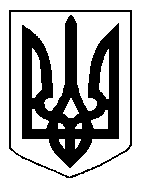 БІЛОЦЕРКІВСЬКА МІСЬКА РАДА	КИЇВСЬКОЇ ОБЛАСТІ	Р І Ш Е Н Н Явід 21 червня 2018 року                                                                                № 2453-53-VIIПро передачу земельної ділянки комунальної власності в оренду фізичній особі – підприємцю Максименку Вадиму ВікторовичуРозглянувши звернення постійної комісії з питань земельних відносин та земельного кадастру, планування території, будівництва, архітектури, охорони пам’яток, історичного середовища та благоустрою до міського голови від 10 травня 2018 року №193/2-17, протокол постійної комісії з питань  земельних відносин та земельного кадастру, планування території, будівництва, архітектури, охорони пам’яток, історичного середовища та благоустрою від 10 травня 2018 року  №128,  заяву фізичної особи – підприємця  Максименка Вадима Вікторовича від  23 квітня 2018 року №2289, відповідно до ст. ст. 12, 79-1, 93, 122, 123, 124, 125, 126 Земельного кодексу України, ч.5 ст. 16 Закону України «Про Державний земельний кадастр», Закону України «Про оренду землі», ч.3 ст. 24 Закону України «Про регулювання містобудівної діяльності», п. 34 ч. 1 ст. 26 Закону України «Про місцеве самоврядування в Україні»,  міська рада вирішила:1.Передати земельну ділянку комунальної власності, право власності на яку зареєстровано у Державному реєстрі речових прав на нерухоме майно від 26.01.2018 року №24658560 в оренду фізичній особі – підприємцю Максименку Вадиму Вікторовичу з цільовим призначенням 03.13. Для будівництва та обслуговування будівель закладів побутового обслуговування (вид використання – для експлуатації та обслуговування вхідної групи до власного існуючого нежитлового приміщення – салону краси), площею  ( з них: під спорудами – 0,0014 га)  за адресою: провулок Героїв Крут перший, 32 А, строком на 10 (десять) років. Кадастровий номер: 3210300000:07:002:0040.2.Особі, зазначеній в цьому рішенні, укласти та зареєструвати у встановленому порядку договір оренди землі.3.Контроль за виконанням цього рішення покласти на постійну комісії з питань  земельних відносин та земельного кадастру, планування території, будівництва, архітектури, охорони пам’яток, історичного середовища та благоустрою.Міський голова                                                                                                             Г. Дикий